Zarządzenie Nr 5/2024 Regionalnego Dyrektora Ochrony Środowiska w Katowicach z dnia 11 marca 2024 r. w sprawie wyznaczenia szlaków ruchu pieszego i rowerowego oraz wskazania dróg dopuszczonych do ruchu pojazdów w rezerwacie przyrody Las MurckowskiNa podstawie art. 15 ust. 1 pkt 15 ustawy z dnia 16 kwietnia 2004 r. o ochronie przyrody (Dz. U. z 2023 r. poz. 1336, z późn. zm.) zarządza się, co następuje:W rezerwacie przyrody Las Murckowski, położonym na terenie miasta Katowice:wyznacza się szlaki ruchu pieszego i rowerowego, przebiegające przez pododdziały: 317b, 317d, 317g, 318a, 318c, 318d, 319c, 319d, 320c, 329j, 329k, 333a, 334a, 335a, 335d, Leśnictwa Murcki, Nadleśnictwa Katowice, zgodnie z załącznikiem nr 1 do zarządzenia, obrazującym przebieg szlaków,wskazuje się drogi dopuszczone do ruchu pojazdów, przebiegające przez pododdziały: 317b, 317d, 318a, 318c, 329j, 329k, 333a, Leśnictwa Murcki, Nadleśnictwa Katowice, zgodnie z załącznikiem nr 2 do zarządzenia, obrazującym przebieg dróg.Zarządzenie wchodzi w życie po upływie 14 dni od dnia podpisania.Traci moc zarządzenie Nr 32/2016 Regionalnego Dyrektora Ochrony Środowiska w Katowicach z 30 listopada 2016 r. w sprawie wyznaczenia szlaków ruchu pieszego i rowerowego w rezerwacie przyrody Las Murckowski.Regionalny Dyrektor Ochrony Środowiska w Katowicachdr Mirosława Mierczyk-Sawicka/podpisano elektronicznie/Załączniki do zarządzenia Nr 5/2024 Regionalnego Dyrektora Ochrony Środowiska w Katowicach z dnia 11 marca 2024 r. w sprawie wyznaczenia szlaków ruchu pieszego i rowerowego oraz wskazania dróg dopuszczonych do ruchu pojazdów w rezerwacie przyrody Las Murckowski.Załącznik nr 1Mapy rezerwatu przyrody Las Murckowski z zaznaczonym przebiegiem szlaków ruchu pieszego i rowerowego.Mapa nr 1 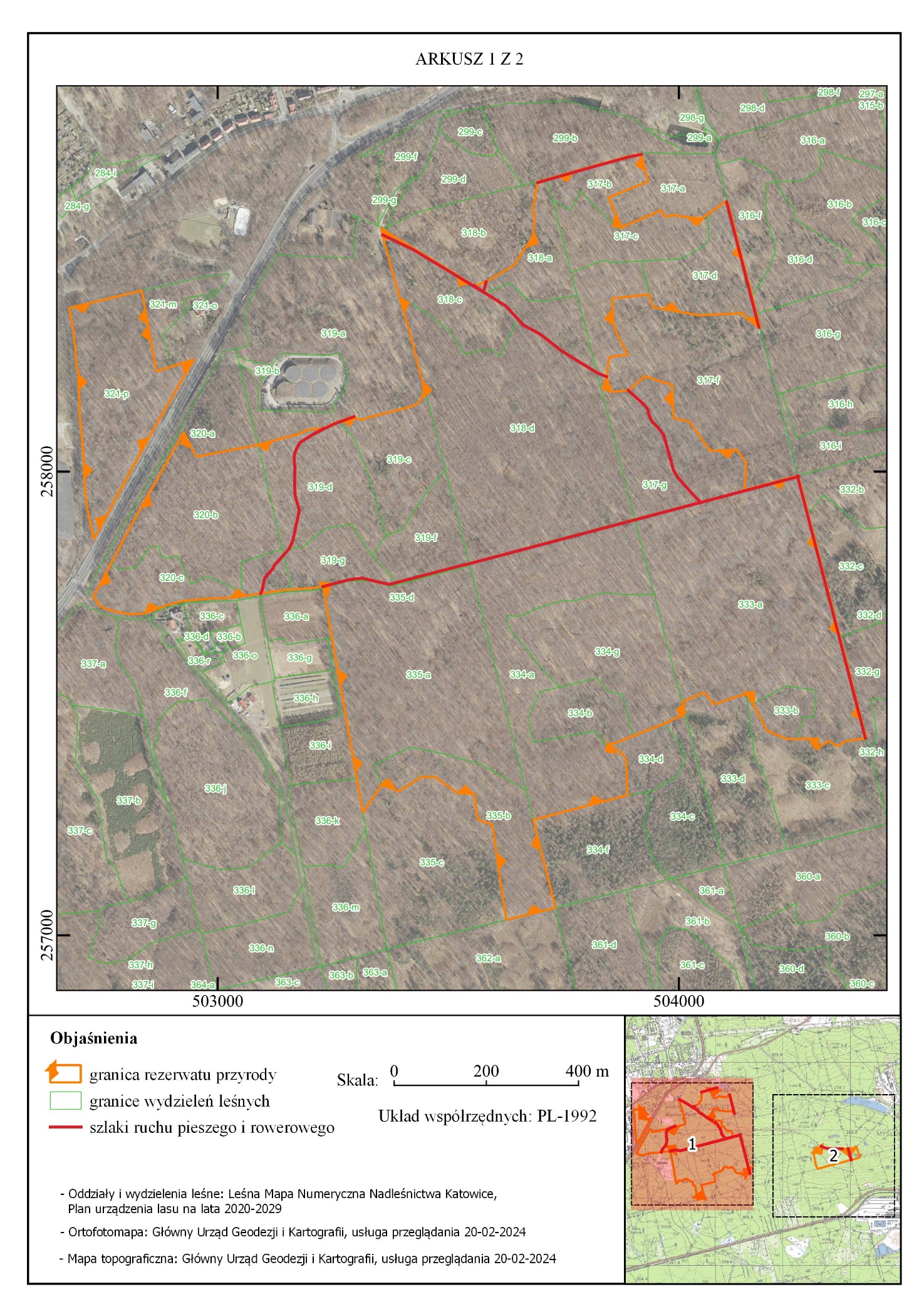 Mapa nr 2 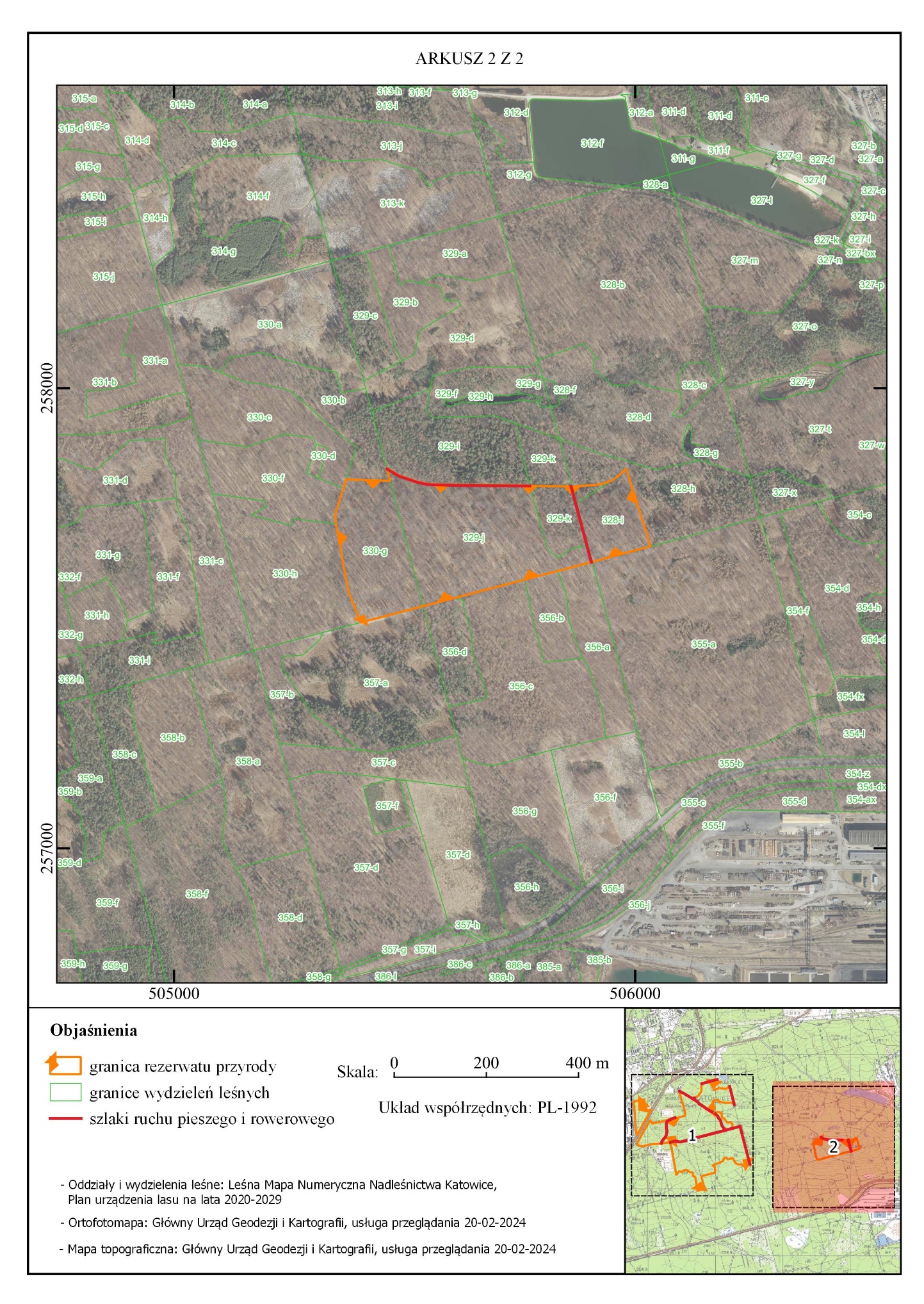 Załącznik nr 2 Mapy rezerwatu przyrody Las Murckowski z zaznaczonym przebiegiem dróg dopuszczonych do ruchu pojazdów.Mapa nr 1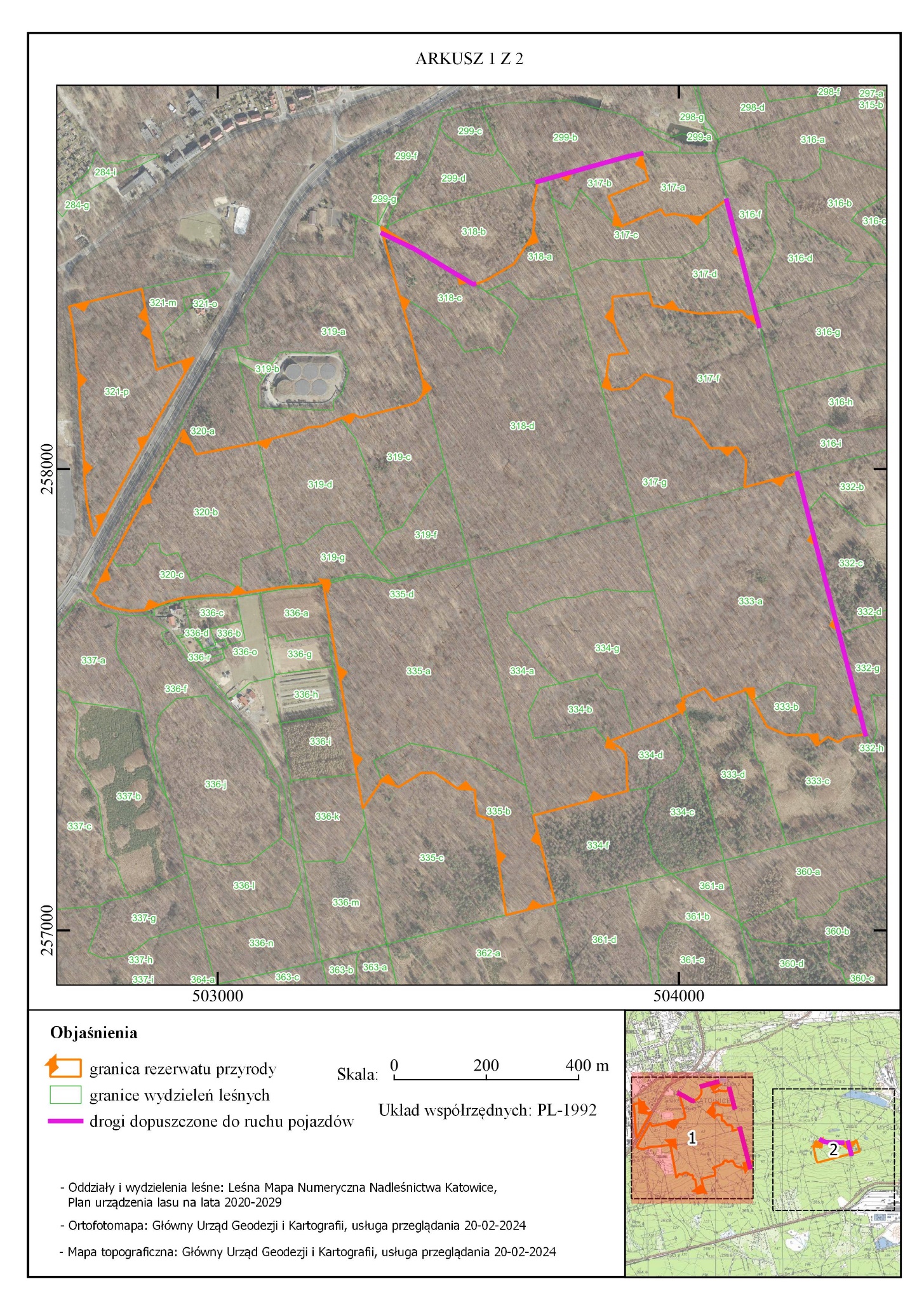 Mapa nr 2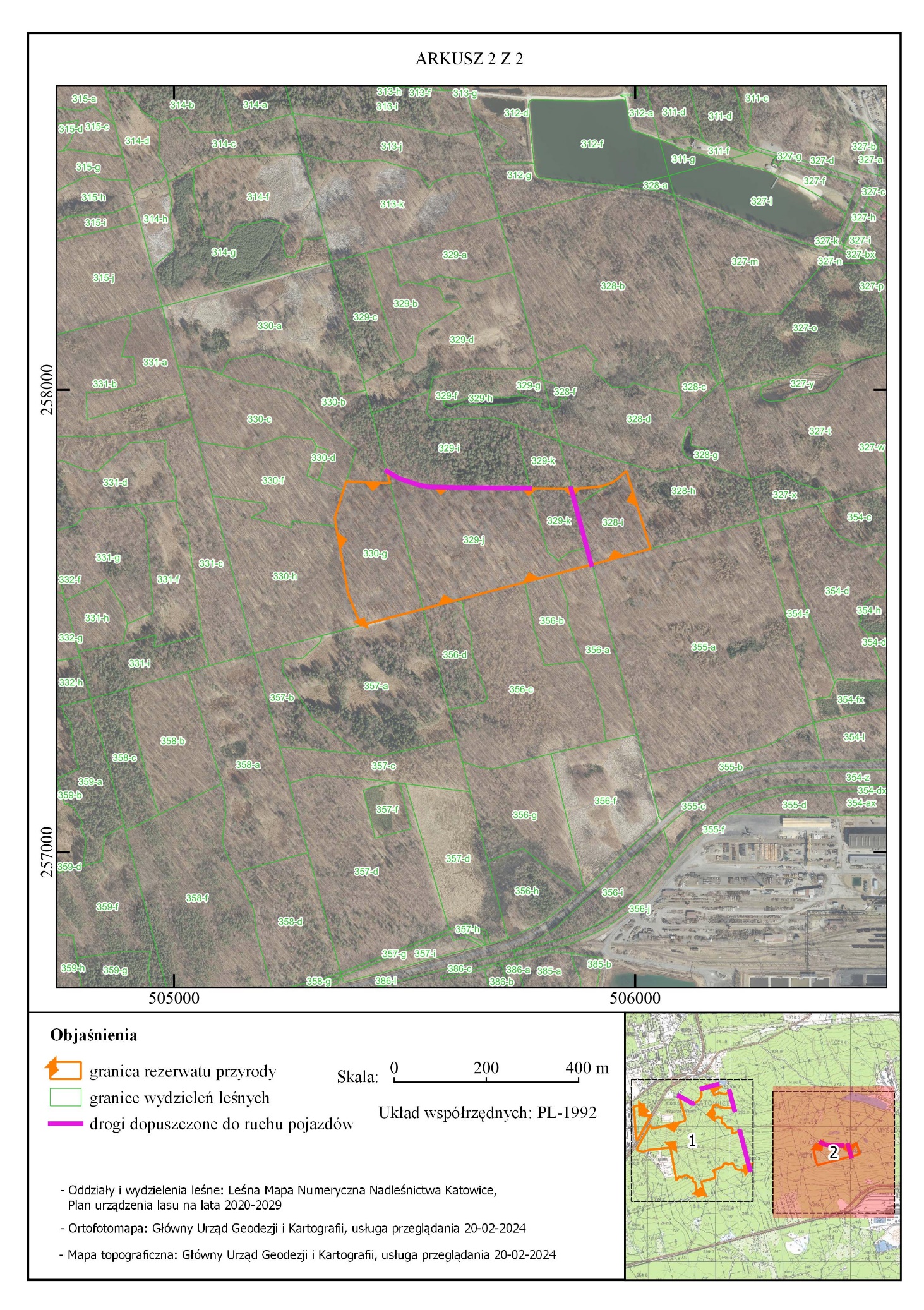 